Western Australia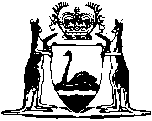 Consumer Credit (Western Australia) Act 1996
Criminal Procedure Act 2004Consumer Credit (Western Australia) (Infringement Notices) Regulations 2006		These regulations repealed by the Credit (Commonwealth Powers) (Transitional and Consequential Provisions) Act 2010 s. 4 (No. 14 of 2010) as at 1 Jul 2010 (see s. 2(b) and Gazette 30 Jun 2010 p. 3185).Western AustraliaConsumer Credit (Western Australia) (Infringement Notices) Regulations 2006Contents1.	Citation	12.	Commencement	13.	Interpretation	14.	Prescribed offences and modified penalties	15.	Authorised officers and approved officers	26.	Forms	2Schedule 1 — Prescribed offences and modified penaltiesSchedule 2 — FormsNotes	Compilation table	6Defined termsWestern AustraliaConsumer Credit (Western Australia) Act 1996
Criminal Procedure Act 2004Consumer Credit (Western Australia) (Infringement Notices) Regulations 20061.	Citation		These regulations are the Consumer Credit (Western Australia) (Infringement Notices) Regulations 2006.2.	Commencement		These regulations come into operation on the later of — 	(a)	the day on which they are published in the Gazette; and 	(b)	the day on which the Criminal Procedure Amendment Regulations (No. 2) 2006 come into operation.3.	Interpretation		In these regulations — 	Commissioner has the same meaning as it has in the Consumer Affairs Act 1971. 4.	Prescribed offences and modified penalties	(1)	The offences specified in Schedule 1 are offences for which an infringement notice may be issued under the Criminal Procedure Act 2004 Part 2.	(2)	The modified penalty specified opposite an offence in Schedule 1 is the modified penalty for that offence for the purposes of the Criminal Procedure Act 2004 section 5(3).5.	Authorised officers and approved officers	(1)	The Commissioner may, in writing, appoint persons or classes of persons to be authorised officers or approved officers for the purposes the Criminal Procedure Act 2004 Part 2.	(2)	The Commissioner is to issue to each authorised officer a certificate, badge or identity card identifying the officer as a person authorised to issue infringement notices.6.	Forms		The forms set out in Schedule 2 are prescribed in relation to the matters specified in those forms.Schedule 1 — Prescribed offences and modified penalties[r. 4]Schedule 2 — Forms[r. 6]Form 1 — Infringement noticeForm 2 — Withdrawal of infringement noticeNotes1	This is a compilation of the Consumer Credit (Western Australia) (Infringement Notices) Regulations 2006.  The following table contains information about those regulations.Compilation tableDefined terms[This is a list of terms defined and the provisions where they are defined.  The list is not part of the law.]Defined term	Provision(s)Commissioner	3Offences under Consumer Credit (Western Australia) Code Offences under Consumer Credit (Western Australia) Code Modified penaltys. 18(1),
20(b)Failing to give debtor a copy of contract as presented to debtor for signature .............................
$2 000s. 18(2), 
20(b)Failing to give debtor a copy of executed 
contract ……………………………………………
$2 000s. 20(a)Entering into credit contract that contravenes Part 2 Division 2 .....................................................
$2 000s. 34(1)Failing to provide statement of balances and amounts owing on request ......................................
$2 000s. 76Failing to give statement of pay out figure on request .....................................................................
$1 000s. 140(1)Publishing non-complying advertisement ...............$2 000s. 153(1)Failing to give copy of lease and prescribed statement to lessee ...................................................
$1 000Consumer Credit (Western Australia) Act 1996Infringement noticeConsumer Credit (Western Australia) Act 1996Infringement noticeInfringement 
notice no.Alleged offenderName:	Family nameName:	Family nameAlleged offender	Given names	Given namesAlleged offenderor	Company name ____________________________________		ACNor	Company name ____________________________________		ACNAlleged offenderAddress ________________________________________________	PostcodeAddress ________________________________________________	PostcodeAlleged offenceDescription of offence _____________________________________Description of offence _____________________________________Alleged offenceConsumer Credit (Western Australia) Code s. Consumer Credit (Western Australia) Code s. Alleged offenceDate 	/	/20	Time 	a.m./p.m.Date 	/	/20	Time 	a.m./p.m.Alleged offenceModified penalty  $Modified penalty  $Officer issuing noticeNameNameOfficer issuing noticeSignatureSignatureOfficer issuing noticeOfficeOfficeDate Date of notice 	/	/20Date of notice 	/	/20Notice to alleged offender It is alleged that you have committed the above offence.If you do not want to be prosecuted in court for the offence, pay the modified penalty within 28 days after the date of this notice.How to payBy post: Send a cheque or money order (payable to ‘Approved Officer — Consumer Credit (Western Australia) Act 1996’) to: Approved Officer — Consumer Credit (Western Australia) Act 1996Department of Consumer and Employment Protection Locked Bag 14  Cloisters SquarePerth  WA  6850In person: Pay the cashier at: Department of Consumer and Employment Protection219 St George’s Terrace,  Perth  WAIf you do not pay the modified penalty within 28 days, you may be prosecuted or enforcement action may be taken under the Fines, Penalties and Infringement Notices Enforcement Act 1994.  Under that Act your driver’s licence and/or vehicle licence may be suspended. If you need more time to pay the modified penalty, you can apply for an extension of time by writing to the Approved Officer at the above postal address. If you want this matter to be dealt with by prosecution in court, sign here _______________________________________
and post this notice to the Approved Officer at the above postal address within 28 days after the date of this notice. It is alleged that you have committed the above offence.If you do not want to be prosecuted in court for the offence, pay the modified penalty within 28 days after the date of this notice.How to payBy post: Send a cheque or money order (payable to ‘Approved Officer — Consumer Credit (Western Australia) Act 1996’) to: Approved Officer — Consumer Credit (Western Australia) Act 1996Department of Consumer and Employment Protection Locked Bag 14  Cloisters SquarePerth  WA  6850In person: Pay the cashier at: Department of Consumer and Employment Protection219 St George’s Terrace,  Perth  WAIf you do not pay the modified penalty within 28 days, you may be prosecuted or enforcement action may be taken under the Fines, Penalties and Infringement Notices Enforcement Act 1994.  Under that Act your driver’s licence and/or vehicle licence may be suspended. If you need more time to pay the modified penalty, you can apply for an extension of time by writing to the Approved Officer at the above postal address. If you want this matter to be dealt with by prosecution in court, sign here _______________________________________
and post this notice to the Approved Officer at the above postal address within 28 days after the date of this notice. Consumer Credit (Western Australia) Act 1996Withdrawal of infringement noticeConsumer Credit (Western Australia) Act 1996Withdrawal of infringement noticeWithdrawal no.Alleged offenderName:	Family nameName:	Family nameAlleged offender	Given names	Given namesAlleged offenderor	Company name _____________________________________		ACNor	Company name _____________________________________		ACNAlleged offenderAddress _________________________________________________	PostcodeAddress _________________________________________________	PostcodeInfringement noticeInfringement notice no.Infringement notice no.Infringement noticeDate of issue  	/	/20Date of issue  	/	/20Alleged offenceDescription of offence ____________________________________Description of offence ____________________________________Alleged offenceConsumer Credit (Western Australia) Code s. Consumer Credit (Western Australia) Code s. Alleged offenceDate 	/	/20	Time	a.m./p.m.Date 	/	/20	Time	a.m./p.m.Officer withdrawing noticeNameNameOfficer withdrawing noticeSignatureSignatureOfficer withdrawing noticeOfficeOfficeDateDate of withdrawal 	/	/20Date of withdrawal 	/	/20Withdrawal of infringement notice[*delete 
whichever
is not applicable]The above infringement notice issued against you has been withdrawn.If you have already paid the modified penalty for the alleged offence you are entitled to a refund.  *	Your refund is enclosed.  or*	If you have paid the modified penalty but a refund is not enclosed, to claim your refund sign this notice and post it to:Approved Officer — Consumer Credit (Western Australia) Act 1996Department of Consumer and Employment Protection Locked Bag 14  Cloisters SquarePerth  WA  6850Signature	/	/20The above infringement notice issued against you has been withdrawn.If you have already paid the modified penalty for the alleged offence you are entitled to a refund.  *	Your refund is enclosed.  or*	If you have paid the modified penalty but a refund is not enclosed, to claim your refund sign this notice and post it to:Approved Officer — Consumer Credit (Western Australia) Act 1996Department of Consumer and Employment Protection Locked Bag 14  Cloisters SquarePerth  WA  6850Signature	/	/20CitationGazettalCommencementConsumer Credit (Western Australia) (Infringement Notices) Regulations 200622 Sep 2006 p. 4088-9122 Sep 2006 (see r. 2(a))These regulations repealed by the Credit (Commonwealth Powers) (Transitional and Consequential Provisions) Act 2010 s. 4 (No. 14 of 2010) as at 1 Jul 2010 (see s. 2(b) and Gazette 30 Jun 2010 p. 3185)These regulations repealed by the Credit (Commonwealth Powers) (Transitional and Consequential Provisions) Act 2010 s. 4 (No. 14 of 2010) as at 1 Jul 2010 (see s. 2(b) and Gazette 30 Jun 2010 p. 3185)These regulations repealed by the Credit (Commonwealth Powers) (Transitional and Consequential Provisions) Act 2010 s. 4 (No. 14 of 2010) as at 1 Jul 2010 (see s. 2(b) and Gazette 30 Jun 2010 p. 3185)